Frau Musterfrau							Musterstraße 1Straße, Hausnummer							12345 MusterortPLZ, Ort								Telefonnr.: 01234/56789
Datum: tt.mm.jjjj			Betreff: Kündigung des Mietverhältnisses der Garage in der Musterstr. 2,                         Vertragsnummer: 1234567890 
Sehr geehrte Frau Musterfrau, 

hiermit kündige ich das Mietverhältnis für oben genannte Garage fristgerecht zum tt.mm.jjjj, ersatzweise zum nächsten möglichen Termin. Im gleichen Zuge widerrufe ich das Ihnen erteilte SEPA-Lastschriftmandat zum Tag des Vertragsendes.

Bitte übersenden Sie mir eine schriftliche Bestätigung über den Erhalt meiner Kündigung. 

Ich werde Ihnen den Garagenschlüssel zum Ablauf des Mietverhältnisses bei der Übergabe aushändigen. 

Vielen Dank für Ihre Mühe. 

Mit freundlichen Grüßen 
(Eigenhändige Unterschrift)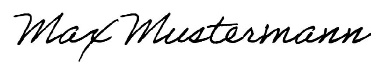 